  Принято на сессииСовета депутатов 15.03.2023г.Р Е Ш Е Н И Еот 15 марта 2023г.                село Усть-Бюр                               №  15                                                                               Об итогах исполнения муниципальной программы                                                     «Старшее поколение»  в 2022 году           Заслушав и обсудив Отчет администрации об итогах исполнения муниципальной программы «Старшее поколение» в 2022 году, в соответствии со статьей 9 Устава МО Усть-Бюрский сельсовет, Совет депутатов Усть-Бюрского сельсовета                        РЕШИЛ:      1. Отчет об итогах исполнения муниципальной программы «Старшее поколение» в 2022 году принять к сведению.    2.   Отметить положительную работу сельской библиотеки по оказанию информационных услуг.     3. Решение вступает в силу со дня его принятия.             Глава            Усть-Бюрского сельсовета:                                             /Е.А.Харитонова/Годовой отчето ходе реализации и оценке эффективности муниципальной программы«Старшее поколение»ИНФОРМАЦИЯ о реализации муниципальной программы «Старшее поколение» за 2022 год Ответственный исполнитель: Администрация Усть-Бюрского сельсовета                                                               (тыс. рублей) Пояснительная запискак годовому отчету о реализации муниципальной программы«Старшее поколение» за 2022 год1. Описание ситуации в сфере реализации муниципальной программы на начало отчетного финансового года.         Муниципальная целевая программа «Старшее поколение» была утверждена постановлением главы от 05.11.2020г. № 67-п. Целью программы является создания условий для повышения качества жизни граждан старшего поколения, содействия их активному участию в жизни общества. Достижение указанной цели обеспечивается решением следующих приоритетных задач муниципальной программы:  - совершенствование работы по решению социально-бытовых проблем граждан старшего поколения;  - формирование здорового образа жизни;  - формирование активного социального статуса;                                                                        - реализация культурно-досуговых потребностей пожилых людей, развитие их интеллектуального и творческого потенциала, современных форм общения;  - создание условий для повышения качества и доступности социальных услуг, предоставляемых гражданам пожилого возраста.На территории Усть-Бюрского сельсовета по состоянию на 01.01.2023г. численность пенсионеров составила 427 человек, что составляет 23,1% от общего числа проживающих на территории Усть-Бюрского сельсовета, в том числе 1 реабилитированный, 1 труженик тыла, 161 ветеран труда и приравнённых, детей-войны – 40 человек. 2. Перечень мероприятий, реализуемых в рамках муниципальной программы (причины частичного или полного невыполнения), с указанием объемов бюджетных ассигнований, направленных на их реализацию.   На реализацию муниципальной программы «Старшее поколение» на 2022 год было предусмотрено 10,1 тыс. рублей, профинансировано 10,1 тыс. рублей. Исполнение программы составило 100%. Бюджетные средства в рамках муниципальной программы «Старшее поколение» направлены на реализацию следующих мероприятий:   Основное 	мероприятие 1 «Поддержка граждан старшего поколения». Было запланировано 10,1 тыс. рублей, фактически израсходовано – 10,1 тыс. рублей. Освоение составило 100%. Средства потрачены на приобретение подарков в количестве 65 штук.     В 2022 году выполнены мероприятия по следующим направлениям программы:1. «Совершенствование работы по решению социально-бытовых проблем граждан старшего поколения» В 2022г. специалистами администрации совместно с Советом ветеранов и инвалидов проводился мониторинг социально-экономического положения граждан пожилого возраста. Обслуживанием одиноких престарелых людей в 2022 году от Автономной некоммерческой организации центра социального обслуживания "Ника" занимаются 2 социальных работника: Чурдикова Е.А. (12 чел.), Ларионова Н.С. (12 чел.).                                                                                             Специалистами совместно с Советом ветеранов в августе 2022г. была проведена работа по выявлению одиноко проживающих граждан пожилого возраста, нуждающихся в социальной и бытовой помощи. В 2022г. проживали 101 граждан пожилого возраста.На территории Усть-Бюрского сельсовета проживают 37 долгожителей. Это люди от 80 лет и выше. На 01.01.2023 года самому пожилому долгожителю 89 лет.    Проведен анализ обращений граждан пожилого возраста с оценкой эффективности осуществляемых мероприятий:- на приобретение выплат на твердо бытовое топливо 60 чел., (2021г.-83);- выданы доверенности:- представление интересов в суде – 1 чел. (2021г. – 0 чел.)- по оформлению квартиры – 2 чел. (2021г. – 0 чел.)- Почта России для получения пенсии -17 чел., (2021г.- 22 чел.);- Пенсионный фонд, для оформления доплаты к пенсии -2 чел., (2021г.-3 чел.); - по вопросам осуществления кадастрового учета изменений объекта недвижимости–0 чел. (2021г.-2 чел.)2. «Формирование здорового образа жизни старшего поколения»Плановое обследование и лечение пожилых людей в стационаре Усть-Бюрской участковой больнице в 2022г. прошли 25 чел. (2021-14 чел.).Ежегодную бесплатную вакцинацию граждан пожилого возраста в 2022г. прошли от сезонного гриппа 359 человек (2021г.-295 чел.), от коронавирусной инфекции – 352 человек (2021г.-365 чел.).Флюорографическое обследование граждан пожилого возраста в 2022г. – 123 чел. (2021г.- 0 чел.).  Санаторно-курортное лечение никто не проходил. В 2022г. производилась доставка на дом лекарственных средств маломобильным гражданам пожилого возраста - 9 человек (2021г.-12 чел.).3. «Формирование активного социального статуса граждан старшего поколения»В 2022г. работниками МКУ «Усть-Бюрский СДК» и сельской библиотеки оказывалось содействие в создании и работе клубов по интересам:- В библиотеке прошли 7 заседаний клуба «Берегиня» -52 участника, основной целью которого, является проведение досуга пожилых читателей.  4. «Реализация культурно-досуговых потребностей пожилых людей, развитие их интеллектуального и творческого потенциала, современных форм общения»По данному направлению были проведены следующие мероприятия для старшего поколения:МКУ «Усть-Бюрский СДК»:Количество культурно-массовых мероприятий для людей старшего поколения–6/379 уч. (2021г.-9/67 уч.). Количество мероприятий для старшего поколения уменьшилось, но увеличилось количество участников. Это связано с эпидемиологической обстановкой.Сельская библиотека: Работники библиотеки совместно с Советом ветеранов занимались организацией и проведением культурно-досуговых мероприятий. Проведено 8 мероприятий, 62 участника.  МБОУ «Усть-Бюрская СОШ»:В МБОУ «Усть-Бюрская СОШ» проведены классные часы, беседы – 11 мероприятий, 242 участника.Ученики с 1 по 6 классы выпустили стенгазеты «Знакомьтесь: это моя бабушка», где рассказали о своих бабушках и дедушках. Также провели акцию «Поздравление ветерану-педагогу». 8 ветеранов педагогического труда поздравили сувенирами и подарочками (2021г. – 6уч).  Была организована акция «Почта добра». Ученики 1-5 классов изготовили поздравительные открытки (охват 180 чел.). Организован конкурс рисунков на тему «Мое старшее поколение в семье» (охват 48 чел.).5. «Создание условий для повышения качества и доступности социальных услуг, представляемые гражданам старшего поколения»В течение 2022г. в администрацию Усть-Бюрского сельсовета за помощью в оформлении документов обратились 142 раза (2021г.-131). Услугами библиотеки воспользовались 226 читателей. Модельная библиотека также оказывает услуги по регистрации на портале «Гос. Услуг», делают ксерокопии, фотографии. Такими услугами воспользовались 69 граждан старшего поколения.3. Результаты оценки эффективности муниципальной программы Оценка эффективности муниципальной программы получена в соответствии с Порядком разработки, утверждения, реализации и оценки эффективности муниципальных программ Усть-Бюрского сельсовета, утвержденным постановлением администрации Усть-Бюрского сельсовета от 25.12.2013 № 67-п и представлена в таблице 1.   Таблица 1. ОТЧЕТоб оценке эффективности реализации муниципальной программы Усть-Бюрского сельсоветаза 2022 годМуниципальная программа «Старшее поколение»Исполнитель: заместитель главного бухгалтера по экономическим вопросам Рассказова Т.А. 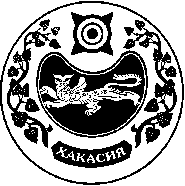 СОВЕТ ДЕПУТАТОВ  УСТЬ-БЮРСКОГО  СЕЛЬСОВЕТАОтветственный исполнитель муниципальной программы Администрация Усть-Бюрского сельсовета Усть-Абаканского района Республики ХакасияАдминистрация Усть-Бюрского сельсовета Усть-Абаканского района Республики ХакасияАдминистрация Усть-Бюрского сельсовета Усть-Абаканского района Республики ХакасияОтветственный исполнитель муниципальной программы Ответственный исполнитель муниципальной программы Отчетный период 2022 год Дата составления отчета 01.02.2023 Непосредственный исполнитель (должность, ФИО, номер телефона) Заместитель главногобухгалтера Непосредственный исполнитель (должность, ФИО, номер телефона) по экономическим вопросам Рассказова   Т.А. (тел. 2-20-63) по экономическим вопросам Рассказова   Т.А. (тел. 2-20-63) по экономическим вопросам Рассказова   Т.А. (тел. 2-20-63) № п/п Наименование     программы  План на 2022 годПлан на 2022 годПлан на 2022 годПлан на 2022 годКассовые расходы с начала 2022 годаКассовые расходы с начала 2022 годаКассовые расходы с начала 2022 годаКассовые расходы с начала 2022 годаВыполнено с начала  года %    (гр. 10* гр.7/100) Информация о выполненных мероприятиях Примечания  (причины частичного или полного неисполнения каких-либо мероприятий Программы) № п/п Наименование     программы  МБ РХ РФ Всего МБ РХ РФ Всего Выполнено с начала  года %    (гр. 10* гр.7/100) Информация о выполненных мероприятиях Примечания  (причины частичного или полного неисполнения каких-либо мероприятий Программы) 1 2 3 4 5 6 7 8 9 10 11 12 13 1. Старшее поколение 10,1 0,0 0,0 10,1 10,1 0,0 0,0 10,1 100 10,1 – подарки для старшего поколения       Наименование       
       показателя         Единица 
измеренияЗначение целевого показателяЗначение целевого показателяЗначение целевого показателя      Наименование       
       показателя         Единица 
измеренияутверждено в    
муниципальной     программе     достигнутооценка в   
баллахКол-во пенсионеров, прошедших вакцинацию от сезонного гриппа и коронавирусачел.660711+1Кол-во мероприятий ко дню пожилого человека шт.1525+1Кол-во пенсионеров, охваченных библиотечным обслуживаниемчел.141226+1Использование денежных средств %67,3100+1Итоговая сводная оценка  ХХХ+4/4Оценка эффективности     
муниципальной программы
по итоговой сводной      
оценке, процентов        Оценка эффективности 100%. Высокий уровень эффективности Программы.Оценка эффективности 100%. Высокий уровень эффективности Программы.Оценка эффективности 100%. Высокий уровень эффективности Программы.Оценка эффективности 100%. Высокий уровень эффективности Программы.